ROOMMATE AGREEMENTA Roommate Agreement is a great way to facilitate the first conversation with your roommate(s). See the agreement below for things to talk about with your roommate(s) the first week that you begin living together. It is good to discuss the standards below so that issues do not arise later because you have not set forth honest and clear expectations and guidelines.This agreement, made on _______________________ , is an agreement between: _______________________________________ ,_______________________________________ , _______________________________________ , roommates at (address) _______________________________________ , Newark, Delaware.I understand that I, as an individual, and we, as a group, are responsible to the manager/landlord, the utility companies, and each other. This agreement can be changed only with the agreements of all parties.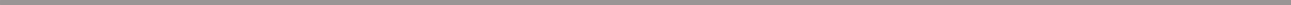 PERIOD OF AGREEMENTThis agreement begins on______________ and endson ______________. I fully understand and accept thewritten responsibilities of this agreement.SECURITY DEPOSITThe security deposit for the apartment/house is$______________ . My share amounts to $______________ .I understand that this amount will be returned to me less the amount deducted by the manager/landlord for unpaid rent and/or damages. I accept the responsibilityfor damages which I, my pet, or a friend of mine causes, and I will reimburse my roommate(s) for the part of their security deposit withheld for those damages.UTILITIESI agree to pay 1/___ of the deposits and/or hook-up charges for all utilities.I agree to pay 1/___ of the monthly utility bills except telephone.I agree to pay 1/___ of the of the monthly phone service charge, plus all long distance calls which I make, including the tax on those calls.I agree to pay as follows for any additional utilities:RENTThe total rent according to the terms of our lease agreement with our manager is $______________ permonth. I agree to pay 1/__________ of our monthly rent.This amounts to $__________ . The total amount myroommate(s) and I are liable for over the period of the lease is $__________ , of which my share is $__________ .I understand that we, as a group, and I, as an individual, am responsible to the manager/landlord for the total rent for the term of the agreement.MOVING OUTIf for any reason I move out of the dwelling, I realize it is my responsibility to find a replacement. I agree to look for a replacement who is acceptable to my present roommate(s). If I move out of the dwelling and a replacement roommate has not been found, I realize that I am legally responsible to my roommate(s) for paying my share of the rent and utility bills.I understand that I, as an individual, can be held responsible to the apartment manager/landlord or the utility companies for up to the entire rent and/or utility bills. If my roommate(s) fail(s) to fulfill their part of the agreement.ROOMMATE AGREEMENTI agree to the following arrangements regarding:Food/ShoppingCleaning ResponsibilitiesPrivacySharing of Personal ItemsSmoking/Drinking/DrugsParties/EntertainingOvernight GuestsPetsAdditional (i.e. security, furniture, appliances, etc.)page 2As a party of this agreement, I realize that I, as well as each of my roommate(s), have equal rights to the use of the space and facilities in the dwelling with the exceptions of the areas we have designated as each one’s private space. This agreement is intended to promote positive communication, mutual expectations, and respect for one another.Each roommate should sign below and receive an original copy.The University of Delaware takes no responsibility for roommates not following the guidelines of this agreement or any liability that might result regarding this agreement.Roommate SignatureDateRoommate SignatureDateRoommate SignatureDateRoommate SignatureDate